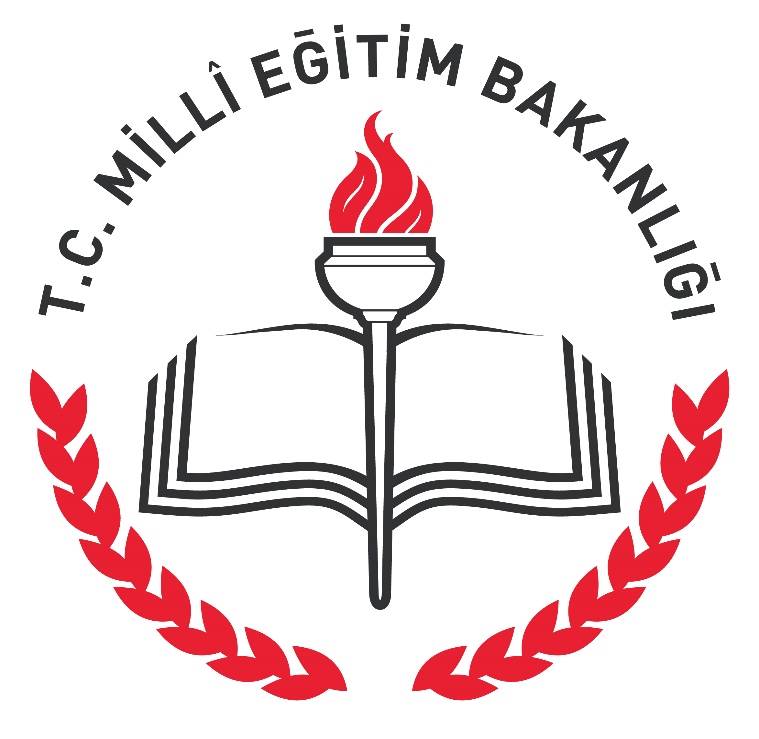 HAYAT BOYU ÖĞRENME KURUMLARIMESLEKİ ÇALIŞMA PROGRAMI09-22 Haziran 2018HAYAT BOYU ÖĞRENME KURUMLARIMESLEKİ ÇALIŞMA PROGRAMI09-22 Haziran 2018BİRİNCİ HAFTA 09-13 Haziran 2018BİRİNCİ HAFTA 09-13 Haziran 2018BİRİNCİ HAFTA 09-13 Haziran 2018BİRİNCİ HAFTA 09-13 Haziran 2018BİRİNCİ HAFTA 09-13 Haziran 2018TarihÇalışma ZamanıKatılımcılarEğitim GörevlileriDersler ve Yapılacak Faaliyetleri09.06.2018 Cumartesi  09.30-12.30Tüm ÖğretmenlerKurum Müdürü-Mesleki çalışma programı hakkında bilgilendirme -2017-2018 Eğitim-öğretim yılı sene sonu Öğretmenler Kurulu Toplantısı10.06.2018 Pazar  09.30-12.30Tüm Öğretmenlerİlgili Müdür Yardımcısı Zümre Başkanları-2017- 2018 Eğitim öğretim yılı sene sonu Zümre Öğretmenler Kurulu Toplantısı10.06.2018 Pazar  09.30-12.30Tüm Öğretmenlerİlgili Müdür Yardımcısı Zümre Başkanları-Öğretmenlik Mesleği Genel Yeterlikleri’nin incelenerek tüm öğretmenler tarafından bu belgedeki göstergeler doğrultusunda özdeğerlendirme faaliyetinin yapılması http://oygm.meb.gov.tr/www/ogretmenlik-meslegi-genel-yeterlikleri/icerik/48611.06.2018 Pazartesi  09.30-10.30Tüm ÖğretmenlerDr. İsmet YILMAZ Milli Eğitim BakanıAçılış konuşması(EBA üzerinden canlı olarak yayımlanacaktır)11.06.2018 Pazartesi  09.30-10.30Tüm ÖğretmenlerDoç. Dr. Yusuf TEKİN MEB MüsteşarıYılsonu değerlendirme konuşması(EBA üzerinden canlı olarak yayımlanacaktır)11.06.2018 Pazartesi10.45-12.30Tüm ÖğretmenlerKurum müdürlükleri tarafından planlanacaktır-Ulusal ve uluslararası alanda yapılacak bilimsel, sosyal, kültürel, sanatsal ve sportif alanlarda sosyal etkinliklerin belirlenmesi11.06.2018 Pazartesi10.45-12.30Tüm ÖğretmenlerKurum müdürlükleri tarafından planlanacaktır-Hayat Boyu Öğrenme Genel Müdürlüğü tarafından gerçekleştirilen projelerin incelenmesi.http://hbogm.meb.gov.tr/ adresinden projeler ve işbirlikler linkinin incelenmesi11.06.2018 Pazartesi10.45-12.30Tüm ÖğretmenlerKurum müdürlükleri tarafından planlanacaktır- Kurum tarafından gerçekleştirilebilecek projelerin belirlenmesi ve çalışmaların planlanması12.06.2018 Salı  09.30-12.30Tüm ÖğretmenlerKurum müdürlükleri tarafından planlanacaktır- Hayat boyu öğrenme ilke ve yöntemleri, yetişkinlerde öğrenme, yetişkin eğitiminde rehberlik, eğitim faaliyetlerinin planlanması, öğretim programları ile ilgili uygulama esasları, ilgili mevzuatta yapılan değişiklikler ve benzeri konularda çalışmalar11.04.2018 tarihli ve 30388 sayılı Resmî Gazete’ de yayımlanan Millî Eğitim Bakanlığı Hayat Boyu Öğrenme Kurumları Yönetmeliği’nin tanıtılması ve yönetmeliğin getirdiği yenilikler hakkında farkındalık oluşturulması12.06.2018 Salı  09.30-12.30Tüm ÖğretmenlerKurum müdürlükleri tarafından planlanacaktır-Bir önceki yılda yapılan eğitim faaliyetleri ile İl ve İlçe Hayat Boyu Öğrenme Komisyonları toplantılarında alınan kararların değerlendirilmesi çalışmaları ve yıl içinde gerçekleştirilecek eğitim faaliyetleriyle ilgili çalışmalar13.6.2018 Çarşamba  09.30-12.30Tüm ÖğretmenlerKurum müdürlükleri tarafından planlanacaktır- Kurumun ve çevrenin ihtiyaçlarına göre eğitim ve öğretimle ilgili diğer konularda değerlendirme çalışmaları-Hayat boyu öğrenme kurumunun çalışma alanlarına uygun olarak araştırma, koleksiyon oluşturma ve arşivleme çalışmaları13.6.2018 Çarşamba  09.30-12.30Tüm ÖğretmenlerKurum müdürlükleri tarafından planlanacaktır-Edebiyat, sanat, eğitim ve öğretmenlik:Daniel Moulin tarafından yazılan EğiticiTolstoy başlıklı kitabın eleştirel gözle okunarak tartışılması.14.06.2018 PerşembeİDARİ İZİNİDARİ İZİNİDARİ İZİNİDARİ İZİN15.06.2018 CumaBAYRAM TATİLİBAYRAM TATİLİBAYRAM TATİLİBAYRAM TATİLİİKİNCİ HAFTA 18-22 Haziran 2018İKİNCİ HAFTA 18-22 Haziran 2018İKİNCİ HAFTA 18-22 Haziran 2018İKİNCİ HAFTA 18-22 Haziran 2018İKİNCİ HAFTA 18-22 Haziran 2018TarihÇalışma ZamanıKatılımcılarEğitim GörevlileriDersler ve Yapılacak Faaliyetleri18.06.2018 Pazartesi  09.30-12.30Tüm Öğretmenlerİlgili Müdür Yardımcısı-Hayat Boyu Öğrenme Kurumları otomasyon sisteminde iş ve işlerimin tanıtılması ve incelenmesi 
https://e-yaygin.meb.gov.tr/Login.aspx -Hayat Boyu Öğrenme Kurumlarında kurs açılış ve kapanış işlemleri.19.06.2018 Salı  09.30-12.30Tüm ÖğretmenlerZümreBaşkanları-Zümre başkanlarının kendi branşları ile ilgili kurs modüler programlarını incelemesi http://hbogm.meb.gov.tr/modulerprogramlar/-Yönetici ve öğretmenin kendi çalışma alanına yönelik olarak uygulamış olduğu iyi örneklerin sunum ve tanıtımının yapılması20.06.2018 Çarşamba   09.30-12.30Tüm ÖğretmenlerKurum Müdürü/İlgili Müdür Yardımcısı-6331 İş sağlığı ve güvenliği kanunu konularında bilgilendirme yapılması.20.06.2018 Çarşamba   09.30-12.30Tüm ÖğretmenlerKurum Müdürü/İlgili Müdür Yardımcısı-Merkez bina ve kurs yerlerinde alınacak iş sağlığı ve iş güvenliği tedbirlerinin görüşülmesi.20.06.2018 Çarşamba   09.30-12.30Tüm ÖğretmenlerKurum Müdürü/İlgili Müdür Yardımcısı-DÖSE kapsamında açılacak kursların planlanması,21.06.2018 Perşembe  09.30-12.30Tüm Öğretmenlerİlgili Müdür Yardımcısı-Okuma yazma seferberliği hakkında bilgilendirme yapılması,21.06.2018 Perşembe  09.30-12.30Tüm Öğretmenlerİlgili Müdür Yardımcısı-Yetişkin eğitimi alanında yazılmış eserlerin araştırılması ve tanıtımının yapılması,-2018- 2019 Eğitim Öğretim yılında açılabilecek çevrenin ilgi ve istekleri göz önünde bulundurularak açılabilecek kursların planlanması ve raporunun müdürlüğe sunulması21.06.2018 Perşembe  09.30-12.30Tüm Öğretmenlerİlgili Müdür Yardımcısı-Çevre ve Doğa Eğitimi:Richard Louv tarafından yazılmış ‘Doğadaki Son Çocuk’ başlıklı kitabın eleştirel gözle okunup tartışılması22.06.2018 Cuma  09.30-12.30Tüm ÖğretmenlerKurum müdürlükleri tarafından planlanacaktır-Araştırmacı öğretmen etkinlikleri: Bakanlığımızca yayınlanan Milli Eğitim dergisinin farklı sayılarından (http://dhgm.meb.gov.tr/yayimlar/milli_egitim_dergisi.html) her öğretmenin kendi alanıyla ilgili okuyacağı bir makaleye ilişkin sunum yapması